	                                  Obec Lipová    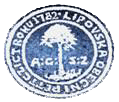 POZVÁNKA NA ZASEDÁNÍ ZASTUPITELSTVA OBCE LIPOVÁStarosta obce Lipová v souladu s ustanovením § 93, odst. 1 zákona č. 128/2000 Sb., o obcích informuje občany o konání veřejného zasedání Zastupitelstva obce Lipová.Místo konání:		Obecní úřad Lipová - zasedací místnostDoba konání:		11.9.2015 od 18:00 (pátek)Navržený program:ZahájeníKontrola zápisuRozpočtové opatření č. 1 a č. 2Smlouva na nákup techniky - kompostárnaVýměna bytu č. 4 za č. 2Výpověď z nájmu bytu č. 2Výběrové řízení – pozemek státuDiskuzeUsneseníZávěr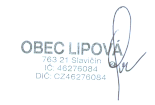 Pala Miroslavstarosta obce LipováČíslo jednací: 		OULI 341 /2015	Vyvěšeno dne:	3. 9. 2015			Sejmuto dne: 	